ESCRIU EL NOM DELS TEUS AMICS I AMIGUES  O DE LA FAMÍLIA. 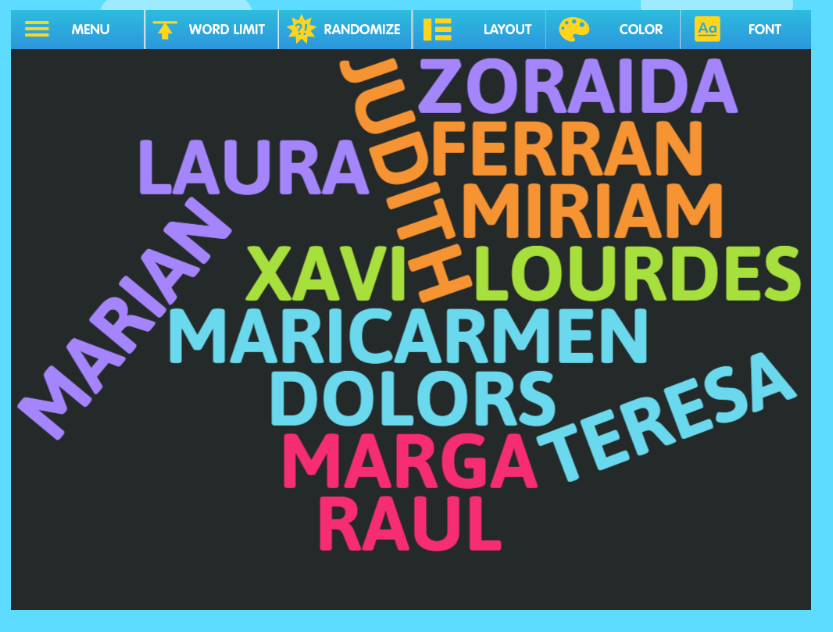 http://www.abcya.com/word_clouds.htm